University of Otago Research CommitteeApplication for Humanities Research NetworksClosing Date: 5pm Monday 9th December 2019Email to  pvc.humanities.ea@otago.ac.nz.About Humanities Research Network GrantsThese grants, funded by the Division of Humanities, offer $10,000 per year for two years for the support of new or existing research groups that have not previously been funded as 
Divisional Research Clusters or University Level Themes or Centres. They may include members from other divisions or institutions but must be hosted by a 
Humanities School or Programme. SECTION ONE 		APPLICANT DETAILS1.1	APPLICANT DETAILS1.2	PURPOSE OF THE PROPOSED NETWORK (100 WORDS)1.3	SIGNATURES/DECLARATIONSSECTION TWO		OUTLINE OF PROPOSED NETWORK 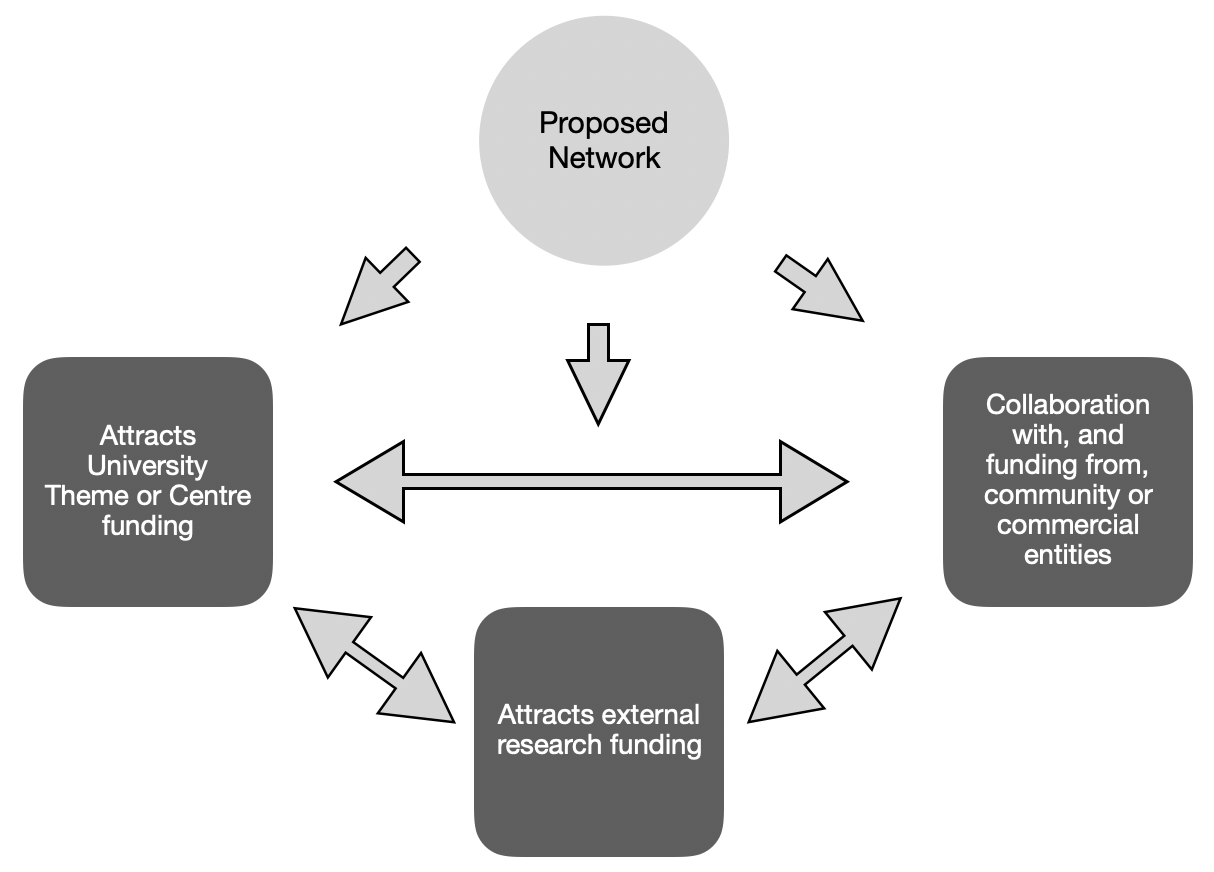 (This section should be NO MORE THAN THREE PAGES excluding references, which should be on a separate page. Font size should be no smaller than 11pt)Describe the area of research that will form the core of the Network’s activities. Explain its 
importance/significance in relation to its inter-disciplinary field(s) and the extent to which it has relevance beyond its academic field (eg. to policy, business, health, cultural, economic, 
environmental etc users).Describe the research strengths that the University has in the Network area. Which researchers or research areas will contribute to the Network? What are their strengths and how will they 
contribute?Explain how a Network approach will extend Otago’s research strength beyond what is occurring already through individual, School or Divisional collaborations, workshops, co-publications etc. Note other national or international groups with which the proposed Network could collaborate. Describe the potential for the proposed Network to develop in future. Some possibilities are set out in the diagram above. What are the goals of the proposed Network and how will it achieve sustainability (including future funding) for this area of research by the conclusion of the grant? Outline the set of coherent activities that will help you achieve the goals identified in 4.  Note particular research projects or outputs and/or funding applications to which the proposed 
activities will contribute. This might be presented as a timeline or in table form. Note activities that will require funding (include amounts where possible).SECTION THREE	NETWORK GOVERNANCE AND RESEARCHERSGovernance
Research Networks are not required to have a formal governance group. By agreeing to 
participate, the principal investigators acknowledge their responsibility for achieving the goals and milestones set out in this application. They will be required to submit a report of the network’s activities at the end of year one and to participate in a celebratory event at which the network presents its final report. PRINCIPAL INVESTIGATORS (Add additional lines if needed)ASSOCIATE INVESTIGATORS (including postdocs, PhD students, and researchers from external organisations. Add additional lines if needed)SECTION FOUR	CVSPlease attach CVs of the Principal Investigators only.  Use the Standard MBIE CV format (a template adapted for Network Grants is available on the Humanities Forms and Guidelines page). Delete and type Name of Network Delete and type (if applicable) Entity/group Submitting ApplicationDelete and type Host Programme or SchoolDelete and type Other Programmes / Departments / Schools involvedPrincipal applicant’s name and titleName and title of alternative contact SignatorySignatureDatePrincipal applicantHead of Hosting School (name)_____________________I confirm that if this application is approved the basic
resources to support the Network will be available, and that relevant University professional services units have been consulted and are able to provide support to the Network (e.g. finance, client services, IT, communications and 
marketing, etc.), should funding be awarded. Comments by Head of School (if any)Comments by Head of School (if any)Comments by Head of School (if any)TitleFirst NameSurnameDepartment/ProgrammeResearch Expertise Research RoleTitleFirst NameSurnameDepartment/ProgrammeResearch Expertise Research Role